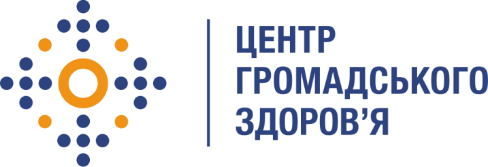 Державна установа 
«Центр громадського здоров’я Міністерства охорони здоров’я України» оголошує конкурс на відбір консультанта з аналізу інформаційних систем Державної служби лікарських засобів та контролю за наркотиками з метою приведення їх у відповідність до вимог чинного законодавства та підвищення ефективності їх використання в рамках програми Глобального фонду прискорення прогресу у зменшенні тягаря туберкульозу та ВІЛ-інфекції в Україні.Назва позиції: консультант з аналізу інформаційних систем Державної служби лікарських засобів та контролю за наркотиками з метою приведення їх у відповідність до вимог чинного законодавства та підвищення ефективності їх використання (2 особи).Рівень зайнятості: часткова;Інформація щодо установи:Головним завданнями Державної установи «Центр громадського здоров’я Міністерства охорони здоров’я України» (далі – Центр є діяльність у сфері громадського здоров’я. Центр виконує лікувально-профілактичні, науково-практичні та організаційно-методичні функції у сфері охорони здоров’я з метою забезпечення якості лікування хворих на соціально небезпечні захворювання, зокрема ВІЛ/СНІД, туберкульоз, наркозалежність, вірусні гепатити тощо, попередження захворювань в контексті розбудови системи громадського здоров’я. Центр приймає участь в розробці регуляторної політики і взаємодіє з іншими міністерствами, науково-дослідними установами, міжнародними установами та громадськими організаціями, що працюють в сфері громадського здоров’я та протидії соціально небезпечним захворюванням.Основні обов'язки:1. Аналіз інформаційних систем, впроваджених в Держлікслужбі, які забезпечують контроль якості лікарських засобів, в тому числі призначених для лікування хворих на соціально небезпечні захворювання, зокрема ВІЛ/СНІД, туберкульоз, наркозалежність, вірусні гепатити тощо, попередження захворювань, обмін інформацією між усіма учасниками обігу зазначених препаратів, ліцензування та сертифікацію ланцюгів обігу препаратів. Предметом аналізу є:наявність в інформаційних системах реалізованих бізнес-процесів відповідно до вимог чинного законодавства;відповідність реалізованих в інформаційних системах бізнес-процесів вимогам нормативно-правових та нормативних документів;наявність можливості автоматизованого обміну даними за допомогою стандартних протоколів між інформаційними системами як в ІТ-середовищі Держлікслужби так і з зовнішніми інформаційними системами, в тому числі з використанням Системи електронної взаємодії державних електронних інформаційних ресурсів «Трембіта», зокрема з  ДП “Електронне здоров’я”, ДП «Державний експертний центр Міністерства охорони здоров‘я України» тощо;відповідність реалізованих в інформаційних системах бізнес-процесів об’єктивним організаційним та технологічним обмеженням;рівень захисту інформаційних системах чуттєвих даних, що зберігаються та обробляються;використовуваний в інформаційних системах технологічний стек.2. Формалізація бізнес-процесів та описів задіяних наборів даних, які мають бути реалізовані в інформаційних системах Держлікслужби.3. Розробка рекомендацій та висновків щодо модернізації існуючих та/або створення нових інформаційних систем та їх погодження з зацікавленими сторонами.4. Розробка технічних завдань на модернізацію та/або створення нових інформаційних систем для контролю якості лікарських засобів, в тому числі призначених для лікування хворих на соціально небезпечні захворювання, зокрема ВІЛ/СНІД, туберкульоз, наркозалежність, вірусні гепатити тощо Вимоги до професійної компетентності:Наявність знань, навичок та практичного досвіду аналізу та формалізації бізнес-процесів державних установ у сфері обігу лікарських засобів, наркотичних речовин та медичних виробів та/або у сфері охорони здоров’я.Досвід не менше п’яти років в розробці комплексних інформаційних систем, призначених для автоматизації бізнес-процесів.Відсутність невиконаних повністю або частково з вини експерта проєктів для державних замовників у сфері обігу лікарських засобів, наркотичних речовин та медичних виробів та/або у сфері охорони здоров’я.Обізнаність в сучасних технологіях програмного забезпечення та супутніх на рівні, достатньому для їх обґрунтованого вибору під час розробки технічного завдання.Знання чинного законодавства України в сфері обігу лікарських засобів, наркотичних речовин та медичних виробів в обсязі, достатньому для виконання функцій консультанта з інформатизації без додаткового навчання.Наявність знань і навичок розробки технічної документації відповідно до вимог до такого роду документів в державних установах.Знання загального порядку документообігу в органах державної влади України.Резюме мають бути надіслані електронною поштою на на електронну адресу: vacancies@phc.org.ua. В темі листа, будь ласка, зазначте: «112-2021  Консультант для проведення аналізу інформаційних систем Держлікслужби.Термін подання документів – до 16 квітня 2021 року, реєстрація документів 
завершується о 18:00.За результатами відбору резюме успішні кандидати будуть запрошені до участі у співбесіді. У зв’язку з великою кількістю заявок, ми будемо контактувати лише з кандидатами, запрошеними на співбесіду. Умови завдання та контракту можуть бути докладніше обговорені під час співбесіди.Державна установа «Центр громадського здоров’я Міністерства охорони здоров’я України»  залишає за собою право повторно розмістити оголошення про вакансію, скасувати конкурс на заміщення вакансії, запропонувати посаду зі зміненими обов’язками чи з іншою тривалістю контракту.